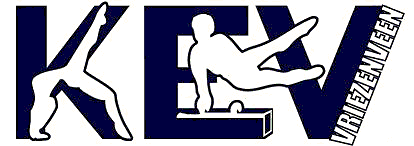 Agenda jaarvergadering 11 april 2018Datum: 	11 april 2018Locatie: 	Het Wapen van VriezenveenAanvang:	20.00 uur Opening door de voorzitterBestuurswisselingenAftredend en herkiesbaar: Albert Drenthen, Annemieke Slaat en Gert ter SteegAftredend en niet herkiesbaar: Myrthe OlinkVaststellen notulen jaarvergadering 2017Mededelingen en ingekomen stukkenContributieverhoging Jaarverslag secretariaat over 2017Financieel jaarverslag penningmeester over 2017Verslag kascommissie over 2017Benoeming kascommissie 2018Jaarverslag technische commissie afdeling gym en jazz 2017Jaarverslag secretariaat en penningmeester activiteitencommissie 2017Rondvraag Sluiting 